Lesson 18 Objective:  Practice and solidify Grade 4 vocabulary.Suggested Lesson StructureFluency Practice	(8 minutes) Concept Development	(42 minutes) Student Debrief	(10 minutes) 	Total Time	(60 minutes)Fluency Practice  (8 minutes)Grade 4 Core Fluency Differentiated Practice Sets  4.NBT.4 		(4 minutes)Draw and Identify Geometric Terms  4.G.1				(4 minutes)Grade 4 Core Fluency Differentiated Practice Sets  (4 minutes)Materials:	(S) Core Fluency Practice Sets from G4–M7–Lesson 2Note:  During G4–Module 7, each day’s Fluency Practice may include an opportunity for mastery of the addition and subtraction algorithm by means of the Core Fluency Practice Sets.  The process is detailed and materials are provided in G4–M7–Lesson 2.  It is recommended these sets be sent home in the Summer Folder.Draw and Identify Geometric Terms  (4 minutes) Materials:	(S) Personal white boards, protractor, rulerNote:  This fluency activity reviews G4–Module 4 and prepares students for using geometric terms in today’s lesson.T:	Use your protractor and ruler to draw a right, isosceles triangle.S:	(Draw as shown to the right, though student pictures may vary.)T:	Label vertices to identify the right angle as .S:	(Label as shown to the right.)T:	 and  are what types of lines?S:	Perpendicular lines.T:	Use your protractor and ruler to draw a rectangle S:	(Draw as shown to the right, though student pictures may vary.)T:	What type of lines are  and ?S:	Parallel lines.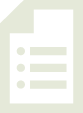 T:	Identify another pair of parallel lines.S:	 and .Concept Development  (42 minutes)Materials:	(S) 2 small envelopes containing vocabulary definitions and terms (cardstock cutouts), bingo template, game descriptions, summer folderFor the rest of today’s lesson, students play vocabulary games reviewing the major work of Grade 4.  Consider opening the lesson with a game of bingo with the whole class and then having them play either bingo or one of the other games in pairs or groups of four, alternating the role of caller, using the cards provided.  As yesterday, students might periodically move around the room selecting different partners and playing one of the four games, or they might stay in the same grouping for the duration of this practice. After the session, store the instructions for the games and all materials in the summer folders for home use.Problem Set  Please note that the Problem Set for G4–M7–Lesson 18 is the math bingo and other games they will be playing in class.Student Debrief  (10 minutes)Reflection  (3 minutes) 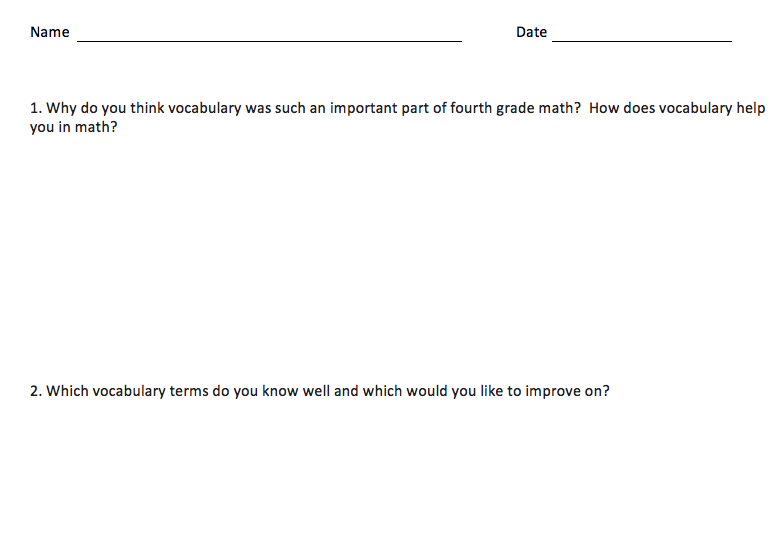 Before the Student Debrief, instruct students to complete the Reflection pictured to the right. Reflections are replacing the Exit Tickets in G4–M7–Topic D in order for students to have four days to think back on their learning and growth in Grade 4.Lesson Objective:  Practice and solidify Grade 4 vocabulary.The Student Debrief is intended to invite reflection and active processing of the total lesson experience.Invite students to review their reflections before going over their solutions for the Problem Set.  They should check work by comparing answers with a partner before going over answers as a class.  Look for misconceptions or misunderstandings that can be addressed in the Debrief.  Guide students in a conversation to debrief the Problem Set and process the lesson.  You may choose to use any combination of the questions below to lead the discussion.  Share your Reflection with a partner.  After you have both shared, talk more about ways you might practice this summer and how to overcome difficulties with practicing. Which games did you most enjoy?  Who might you play those games with during the summer? Which games were the most challenging?  Did you enjoy the challenge?How might you modify the games to play with family and friends?How does vocabulary help you to communicate to the people who care about you, about your education, and about what happens in school?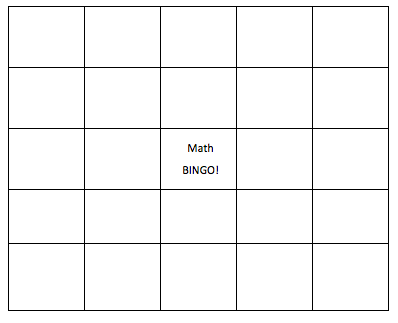 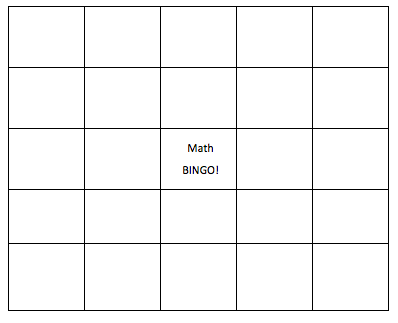 Name   								  	Date  				Why do you think vocabulary was such an important part of fourth-grade math?  How does vocabulary help you in math?Which vocabulary terms do you know well, and which would you like to improve upon?  A metric unit of measure equivalent to 1,000 grams.A whole number greater than 1 whose only factors are 1 and itself.An angle measuring less than 90 degrees.Lines that intersect at 90-degree angles.A whole number plus a fraction.An angle that turns through  of a circle.The bottom number in a fraction that tells the number of equal parts in the whole.A customary unit of measurement for liquid volume equivalent to 4 quarts.A customary unit of measurement for liquid volume equivalent to 2 pints.The answer to a multiplication problem.The answer to a division problem.A line through a figure such that when the figure is folded along an imaginary line, two halves are created that match up exactly.Two lines in a plane that never intersect.A triangle with at least two equal sides.A whole number having three or more distinct factors.A closed figure with 4 straight sides and 4 angles.An angle measuring 90 degrees.An angle with a measure greater than 90 degrees but less than 180 degrees.Lines that contain at least 1 point in common.A tool used to measure and draw angles.The top number in a fraction that tells how many parts of the whole are selected.A triangle that contains one 90-degree angle.This special angle measures 180 degrees. A closed figure with 3 straight sides of equal length and 3 equal angles.KilogramPrime NumberAcute AnglePerpendicular LinesMixed NumberOne-Degree AngleDenominatorGallonQuartProductQuotient and RemainderLine of SymmetryParallel LinesIsosceles TriangleComposite NumberQuadrilateralRight AngleObtuse AngleIntersecting LinesProtractorNumeratorRight TriangleStraight AngleEquilateral Triangle